Quality of ONSD measurementPatient Number : 	|__|  |__|				Expert Number : ……………………2D – Mode.        							 yes 	 NoLinear Probe 7,5 Mhz (Hight frequency)				 yes 	 NoUse Vascular system							 yes 	 NoDepth 4cm		               					 yes 	 NoPositioning the probe : horizontal (transverse plane) 		 yes 	 No0.3 cm from the retina, parallel to the longitudinal axis of the NO								 yes 	 NoMeasurement in the perpendicular axis of NO			 yes 	 NoMeasurement of both eyes						 yes 	 NoMean ONSD measurement : ………….mmMeasurement validated	 Yes         No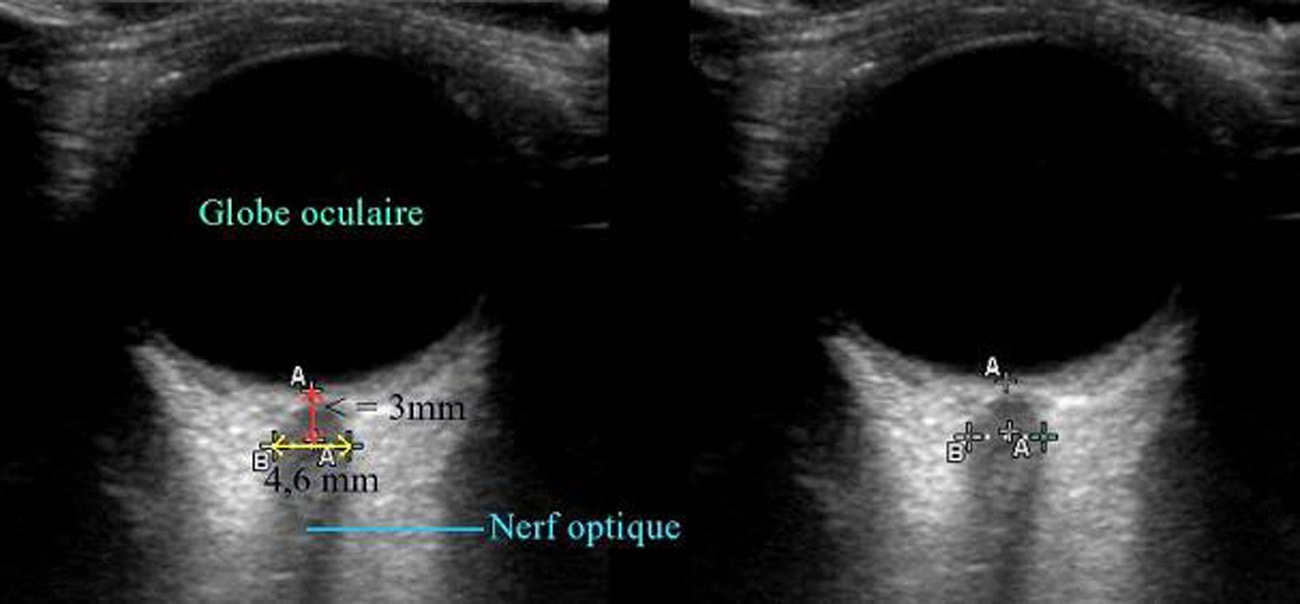 